Jabłka pieczone z bakaliami i miodemSkładniki: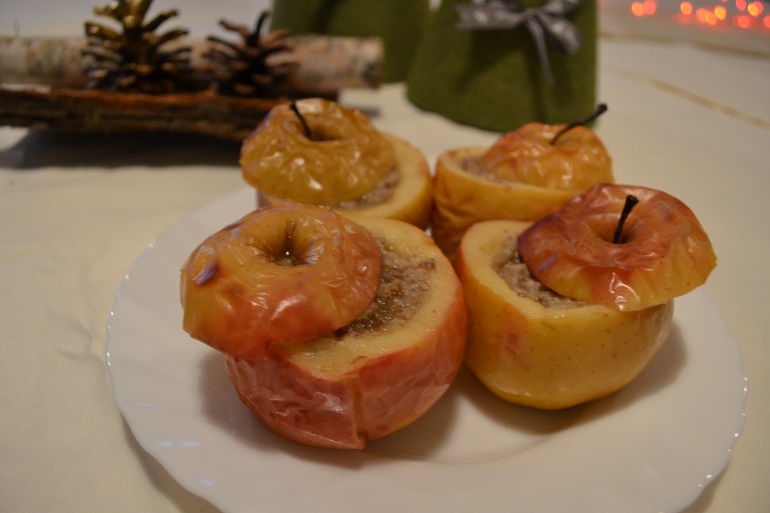 4 duże jabłka50 g rodzynek50 g migdałów1 łyżka mioduszczypta cynamonu2 płaskie łyżki masłaSposób wykonania:Jabłka umyć, ściąć od strony szypułki i wydrążyć tak, aby została warstwa 1 cm miąższu. Rodzynki  i migdały sparzyć, migdały obrać ze skórki. Rodzynki i migdały zemleć w maszynce wymieszać z miodem, cynamonem i roztopionym masłem. Farszem wypełnić jabłka, i piec 20 min. w temp 200 stopni.Wykonanie: Agata Czerwińska